12 апреля 2023 года15группаИностранный языкВыполняем в тетрадях.Нет тетради - выполняем на листке. Нет выполненного дистанта - нет зачета. Выполнить все упражнения на Past Simple на странице (упр.1,2,3,4,5,6).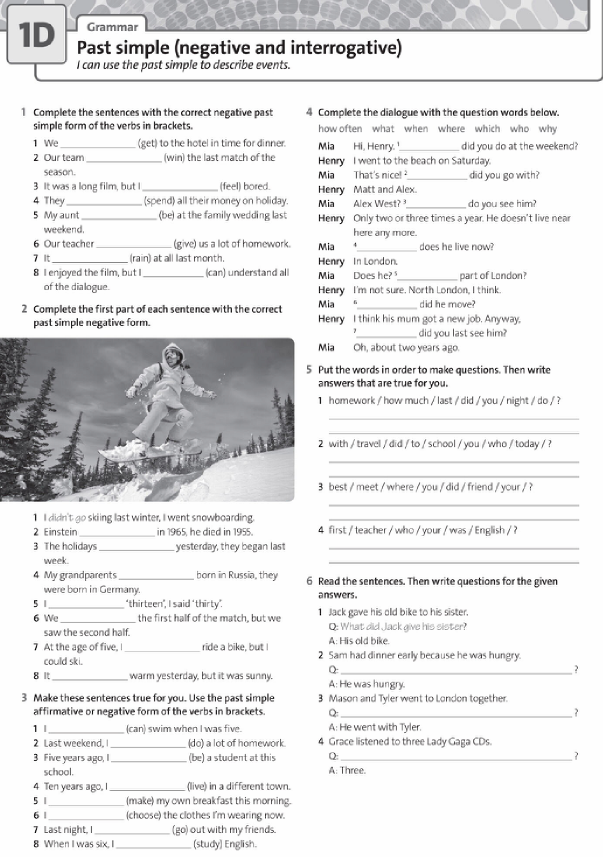 